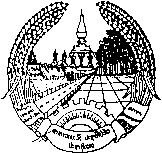 ສາທາລະນະລັດ ປະຊາທິປະໄຕ ປະຊາຊົນລາວສັນຕິພາບ ເອກະລາດ ປະຊາທິປະໄຕ ເອກະພາບ ວັດທະນະຖາວອນກົມທະບຽນວິສາຫະກິດ / ພະແນກ / ເມືອງ,​ ນະຄອນ/ ຄະນະຄຸ້ມຄອງເຂດເສດຖະກິດພິເສດເຈົ້າໜ້າທີ່ທະບຽນວິສາຫະກິດ                                                            ເລກທີ................/ຈທວ                                                                 ທີ່ ........................., ວັນທີ........................ແຈ້ງການ         ເຖິງ: ບັນດາພາກສ່ວນຕ່າງໆ (ທັງພາກລັດ ແລະ ເອກະຊົນ) ໃນຂອບເຂດທົ່ວປະເທດ  	                   ເລື່ອງ: ການ​ຍຸບ​ເລີກວິ​ສາ​ຫະ​ກິດ ຊື່: .......................................................................ອີງຕາມ ກົດໝາຍວ່າດ້ວຍວິສາຫະກິດ ສະບັບເລກທີ 33/ສພຊ, ລົງວັນທີ 29 ທັນວາ 2022;ອີງຕາມ ໃບຄຳຮ້ອງຍຸບເລີກວິສາຫະກິດສ່ວນບຸກຄົນ ສະບັບລົງວັນທີ .....................................................;ອີງຕາມ ໃບຢັ້ງຢືນການຢຸດເຊົາຖາວອນຈາກຂະແໜງສ່ວຍສາອາກອນ, ສະບັບເລກທີ ......., ລົງວັນທີ.................;ເຈົ້າໜ້າທີ່ທະບຽນວິສາຫະກິດ ......................... ໄດ້ອອກແຈ້ງການ​ກ່ຽວ​ກັບ​ການຍຸບເລີກວິສາຫະກິດ ດັ່ງນີ້:ຊື່​ວິ​ສາ​ຫະ​ກິດ​ເປັນ​ພາ​ສາ​ລາວ:............................................................................................ຊື່​ວິ​ສາ​ຫະ​ກິດ​ເປັນ​ພາ​ສາ​ອັງ​ກິດ (ຖ້າ​ມີ):................................................................................ໃບທະບຽນວິສາຫະກິດ ສະບັບເລກທີ:....................., ລົງວັນທີ...............................................ເລກລະຫັດວິສາຫະກິດ,​ ເລກປະ​ຈຳ​ຕົວວິສາຫະ​ກິດ: ................................................................ວິສາຫະກິດດັ່ງກ່າວ ແມ່ນ​ໄດ້ສິ້ນສຸດການເປັນວິສາຫະກິດ ແລະ ຖືກລຶບຊື່ອອກຈາກຖານຂໍ້ມູນວິສາຫະກິດແຫ່ງຊາດນັບແຕ່ວັນອອກແຈ້ງການສະບັບນີ້ເປັນຕົ້ນໄປ. ໃນກໍລະນີ ການຊໍາລະສະສາງບໍ່ຖືກຕ້ອງຕາມກົດໝາຍແລະ/ຫຼື ບໍ່ຖືກຕ້ອງຕາມຄວາມເປັນຈິງ ຜູ້ຊໍາລະສະສາງ ຫຼື ຜູ້ຈັດການ ຫຼື ເຈົ້າຂອງວິສາຫະກິດ ລວມທັງບຸກຄົນທີ່ກ່ຽວຂ້ອງ ຕ້ອງຮັບຜິດຊອບຕໍ່ຄວາມເສຍຫາຍທີ່ເກີດຈາກການຊໍາລະສະສາງ.            ດັ່ງນັ້ນ, ຈຶ່ງອອກແຈ້ງການສະບັບນີ້ໄວ້ ເພື່ອເປັນຫຼັກຖານ.                                                           ເຈົ້າໜ້າທີ່ທະບຽນວິສາຫະກິດ